下記からお申し込みください。URLhttps://forms.gle/fMaqj6qRWrDb7MMK9QRコード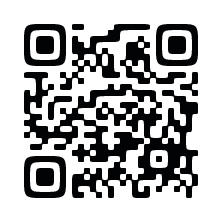 